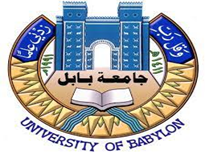 رئاسة جامعة بابلسياسات الجامعة الخاصة بأهداف التنمية المستدامةأعداداللجنة الدائمة لإعداد ومراجعة السياساتاسم الملف : Arabic_UoBPP_20_2021.docx تمت المراجعة في اجتماع اللجنة المنعقد بتاريخ 21/10/2021جمهورية العراقوزارة التعليم العالي والبحث العلميجامعة بابلاعضاء اللجنةالعضو 5: أ. د. زينب عبد الرزاق عبودالعضو 6: أ.م. د. هلال عبد الحسين عبود الليباويالعضو 7: م. د. بشرى محمد كاظم المطيريالعضو 1: أ. د. عباس نوري خضير العضو 2: أ. د. أسماعيل صعصاعالعضو 3: أ .د. فالح حسن كاطع العضو 4: أ. د. أياد محمد جبررئيس اللجنة: أ. د. قحطان هادي الجبوري  ©جامعة بابل-الرئاسة- وحدة تصنيف الجامعاتجميع الحقوق محفوظةايلول 2021http://www.uobabylon.edu.iq/http://sustainability.uobabylon.edu.iq/UoBPP-20رقم السياسة أضف تاريخًا مستقبليًا عندما تدخل السياسة حيز التنفيذ بهذا التنسيق: شهر /يوم / سنة .  تاريخ النفاذ او الصلاحية30/10/2021تاريخ المصادقة(أضف تاريخًا للسياسات المنقحة بهذا التنسيق: شهر / يوم / سنة   أن كانت السياسة موجودة في سياسات 2019  أو "غير متاح" للسياسات الجديدة).تاريخ المراجعة (التنقيح)تهتم هذه السياسة بقياس كمية النفايات التي يتم ارسالها الى مكب النفايات لغرض التخلص منها واعادة تدويرهاالغرض من السياسةبرنامج الأمم المتحدة لضمان الاستدامة وحماية البيئة لعام 1972.قانـون وزارة البيئة العراقية رقم (37) لسنة 2008.القانون العراقي – حماية وتحسين البيئة رقم (27) لسنة 2009.مجال او اطار السياسةرئاسة  جامعة بابل/ شعبة الاشعاعات والمواد الكيميائية الخطرة مركز الدراسات والبحوث البيئية.الملاكات التدريسية والوظيفية والطلبة في جامعة بابل.الفئة المستهدفةرئيس جامعة بابل جهة المصادقةالجهات المسؤولة وذات الصلة المسؤولة عن التنفيذ والإدارة:رئيس الجامعة.مساعد رئيس الجامعة للشؤون الادارية والمالية.مساعد رئيس الجامعة للشؤون العلمية. رؤساء الاقسام العلمية. الهيئة التدريسية كافة.التشكيلات الادارية في رئاسة الجامعة والكليات كافة.الجهة  المسؤولةالإدارات أو المكاتب الرئيسية التي يجب إخطارها/ اشعارها بالسياسة بعد المصادقة والاعمام:وزارة التعليم العالي والبحث العلمي ودوائرها.وزارة الصحة. وزارة البيئة. ديوان محافظة بابل.مديرية بيئة محافظة بابل.رئيس الجامعة.مساعد رئيس الجامعة للشؤون الادارية والمالية.مساعد رئيس الجامعة للشؤون العلمية.العمداء ومعاونيهم في كليات الجامعة.تشكيلات الجامعة – المراكز والاقسام كافةقسم الدراسات والتخطيط.قسم ضمان الجودة.الملف الدوار.الجهات التي يجب اطلاعها على اعمام السياساتدليل السياسات العامة والاجراءات الادارية في جامعة بابل الخاصة بأهداف التنمية المستدامة.موقع جامعة بابل الرسمي باللغة العربية.موقع جامعة بابل الرسمي باللغة الانكليزية.اشعار رسمي الى تشكيلات الجامعة الادارية : كليات واقسام الرئاسة كافة.مواقع نشر السياساتقياس كمية النفايات التي يتم ارسالها الى مكب النفايات لغرض التخلص منها واعادة تدويرها .عنوان السياسةالنفايات: مجمل مخلفات الأنشطة الإنسانية المنزلية والزراعية والصناعية والإنتاجية، أي كل المهملات المتروكة في مكان ما، والتي يهدد إهمالها ويسيء إلى الصحة والسلامة العامة.تدوير النفايات: عملية تحويل المخلفات إلى منتجات جديدة لها فوائد اقتصادية وبيئية , أي انها عملية تستهدف إعادة استخدام المواد التالفة لإنتاج مواد جديدة.مؤشـر التحضـر: المسـاحة الكليـة للمناطـق المبنيـة في الجامعة بالنسـبة إلـى كامل مسـاحتها. فـي هـذا السـياق يشـير مؤشـر التحضـر الـى مسـتوى التنميـة ونمـط الحيـاة تبعـا لمكونـات النفايـات الصلبـة والسائلة لمنطقة أو مساحة ما.التعاريف والمصطلحاتان هذه السياسة تنص على أن تراكم النفايات بأشكالها المختلفة في البيئة يؤدّي إلى تسرّب محتوياتها من سموم إلى مصادر المياه المختلفة سواء كانت جوفيّة أو سطحيّة، ممّا يؤثر سلباً على الغطاء النباتيّ وعلى حياة الانسان والكائنات الحيّة المختلفة، ونصت السياسة على:تبني عملية قياس النفايات بقصد تقليلها تدريجيا والتخلص منها  او إعادة تدويرها لأنه اجراء لا بد منه لحماية سلامة البيئة والموارد الطبيعية من الاستنزاف في حالة عزل وتدوير النفايات. التخلص من النفايات المتراكمة التي تؤثر سلباً على حياة الإنسان وتسبب التلوث وسوء التغذية، بالإضافة إلى الأمراض التي لا حصر لها. تقليل عمليات حرق النفايات لان الابخره ونواتج الحرق لها تأثيرات بيئية خطرة.بيان السياسةتفعيل الدور الرقابي بتطبيق الضوابط و التعليمات والتخلص من النفايات لتأمين السلامة الصحية للانسان والحيوان وفقاً لالتزام الجامعة بمواد وقوانين الخاصة بحماية البيئة من التلوثتطبيق ما جاء في مواد القوانين اعلاه.الاجراءات الاداريةتوصي اللجنة بزيادة التخصيصات المالية السنوية لهذه الاغراض لأهميتها.الملاحظات الأخرى